COON VALLEY LUTHERAN CHURCH“We are a family of God, striving to enrich the lives of all through the love of Christ.”PRELUDE MUSIC    							              Mary Schultz                                                      ~ GATHERING ~ The Holy Spirit calls us together as the people of God WELCOME and ANNOUNCEMENTSCALL to WORSHIPAlleluia! Christ is risen!He is risen indeed! Alleluia!This is the day that the Lord has made!Let us rejoice and be glad in it!SOLO										       Brian Rude GREETING and PRAYER of the DAYThe grace of our Lord Jesus Christ, the love of God, and the communion of the Holy Spirit be with us all.  Amen.Almighty God, by your Holy Spirit you have made us one with your saints in heaven and on earth: Help us to see your presence burning in the hearts of others; grant that we may be united in a fellowship of love and prayer; give us the courage to pick up our cross and respond to the needs of the world,give us the stamina to follow you, to be your hands and heart in the world; enable us to witness to your grace and mercy.We pray all this through the love of your son, Jesus Christ our Lord. Amen.GATHERING HYMN #815 I Want to Walk as a Child of the Light~ WORD ~ (Scripture insert)God speaks to us in scripture reading, preaching, and songFIRST READING: Acts 1:6-14				
PSALM 68:1-10, 32-35 (read responsively)  						SECOND READING: 1 Peter 4:12-14; 5:6-11					GOSPEL ACCLAMATION ELW page 151Alleluia.  Lord, to whom shall we go?You have the words of eternal life.  Alleluia.GOSPEL John 17:1-11After the Gospel is readThe Gospel of the Lord. Praise to you, O Christ. SERMON HYMN of the DAY #456	Baptized in Water		BLESSING OF HIGH SCHOOL GRADUATES (on insert)~ RESPONSE TO THE WORD ~The Holy Spirit calls us as a community to say what we believe, reach out to each other, and offer gifts and prayers for God’s purposesTHE APOSTLES’ CREEDI believe in God, the Father Almighty, Creator of Heaven and earth; 
I believe in Jesus Christ, God’s only Son Our Lord, 
 	who was conceived by the Holy Spirit, 	born of the Virgin Mary, suffered under Pontius Pilate, was crucified, died, and was buried;he descended to the dead. On the third day he rose again;he ascended into heaven,he is seated at the right hand of the Father,and he will come to judge the living and the dead.
 I believe in the Holy Spirit, the holy catholic church, 	 the communion of saints, the forgiveness of sins,  the resurrection of the body, and the life everlasting. Amen.OFFERING and OFFERING SONG #674 Let Us Talents and Tongues EmployOFFERING PRAYERGod of love, we join with you in the joy of giving.
You give us life and breath, you fill the world with beauty,
our hands with bounty, and our hearts with the desire to give.
Accept these gifts, and ourselves in your service.  Amen.  PRAYERS of INTERCESSIONEach petition ends…Hear us, O God…Your mercy is great.      THE LORD’S PRAYEROur Father who art in heaven, hallowed be thy name, thy kingdom come, thy will be done, on earth as it is in heaven. Give us this day our daily bread; and forgive us our trespasses, as we forgive those who trespass against us; and lead us not into temptation, but deliver us from evil. For thine is the kingdom, and the power, and the glory, forever and ever.  Amen.~ SENDING ~God blesses us and sends us in mission to the worldBLESSINGMay God’s blessing rest on each one of you.May God’s light shine on you and make your path clear.May hope carry you through the challenging times,and gratitude be your response when life is good.May your days be filled with curiosity and adventure,and may you discover the incomparable joyof living lives that bring honor and glory to God. Amen.BELLS SENDING HYMN #579 Lord, You Give the Great CommissionDISMISSAL Go in peace.  Serve our risen Lord.  Thanks be to God.  Alleluia!	 POSTLUDE									   Mary Schultz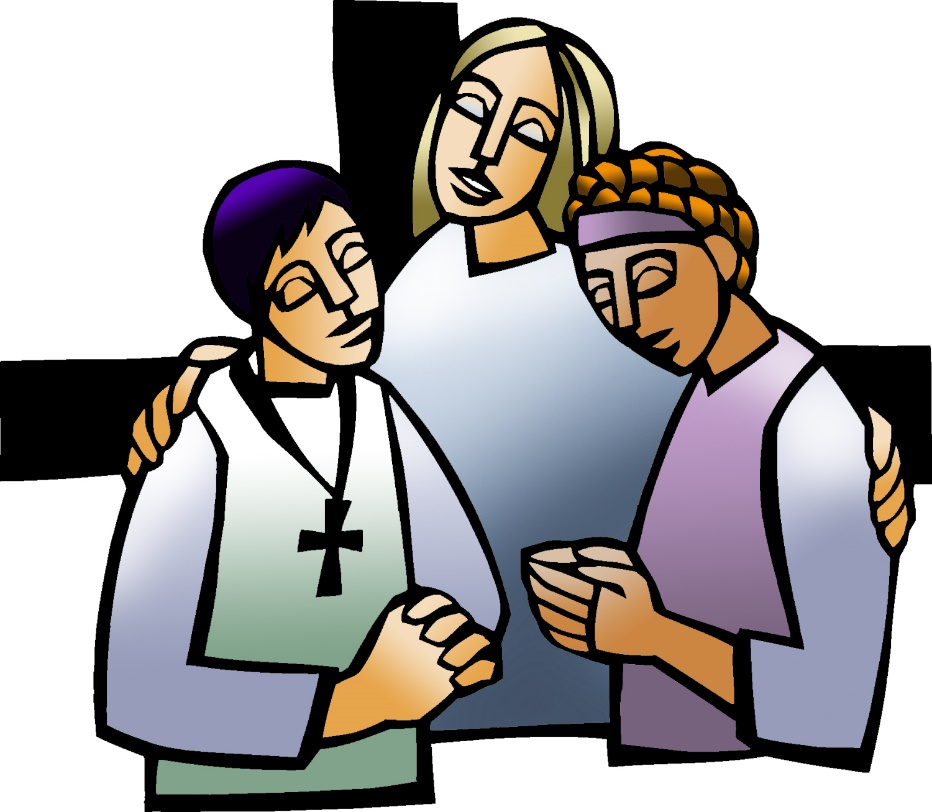 “The High Priestly Prayer”COON VALLEY LUTHERAN CHURCHMay 21, 20237th Sunday of EasterBlessing of our High School Graduates